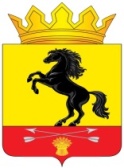                АДМИНИСТРАЦИЯМУНИЦИПАЛЬНОГО ОБРАЗОВАНИЯ       НОВОСЕРГИЕВСКИЙ РАЙОН         ОРЕНБУРГСКОЙ ОБЛАСТИ                 ПОСТАНОВЛЕНИЕ__21.02.2024_______№  _____120-п____________                    п. НовосергиевкаОб утверждении порядка предоставления субсидий юридическим лицам ииндивидуальным предпринимателям в соответствии с муниципальной программой «Экономическое развитие Новосергиевского района» и о признании утратившим силу постановления администрации Новосергиевского района  от 25.03.2022 № 226-пВ соответствии со статьей 78 Бюджетного кодекса Российской Федерации, с  Федеральным законом от 06.10.2003 № 131-ФЗ «Об общих принципах организации местного самоуправления в Российской Федерации, Федеральным законом от 24.07.2007  № 209-ФЗ «О развитии малого и среднего предпринимательства в Российской Федерации», постановлением Правительства Российской Федерации от 25.10.2023                    № 1782 «Об утверждении общих требований к нормативным правовым актам, муниципальным правовым актам, регулирующим предоставление из бюджетов субъектов Российской Федерации, местных бюджетов субсидий, в том числе грантов в форме субсидий, юридическим лицам, индивидуальным предпринимателям, а также физическим лицам – производителям товаров, работ, услуг и проведение отборов получателей указанных субсидий, в том числе грантов в форме субсидий», в целях реализации муниципальной программы «Экономическое развитие Новосергиевского района», утвержденной постановлением администрации Новосергиевского района от 30.03.2023 № 217-п (с изменениями и дополнениями), руководствуясь Уставом муниципального образования Новосергиевский район Оренбургской области:Утвердить порядок предоставления субсидий из местного бюджета юридическим лицам и индивидуальным предпринимателям на возмещение стоимости горюче-смазочных материалов при доставке автомобильным транспортом социально значимых товаров в отдаленные, труднодоступные, малонаселенные пункты, а также населенные пункты, в которых отсутствуют торговые объекты, расположенные на территории Новосергиевского района согласно приложению.             2. Признать утратившим силу постановление администрации Новосергиевского района от 25.03.2022 № 226-п «Об утверждении порядка предоставления субсидий юридическим лицам и индивидуальным предпринимателям в соответствии с муниципальной программой «Экономическое развитие Новосергиевского района».3. Контроль за исполнением настоящего постановления возложить на и.о. заместителя главы администрации района по экономическим вопросам.4. Постановление вступает в силу с после его опубликования на портале НПА муниципальных образований Новосергиевского района Оренбургской области (сетевое издание), novosergievka.org и периодическом печатном  издании Информационный  бюллетень «Муниципальный вестник Новосергиевского района» и распространяет свое действие на правоотношения, возникшие с 01.01.2024 года.Глава администрации района 		                                           А.Н. СкиркоРазослано: Кривошеевой И.И., Борисовой С.В., финансовому отделу, орготделу, прокурору.Порядокпредоставления субсидий из бюджета муниципального образования «Новосергиевский район Оренбургской области» юридическим лицам и индивидуальным предпринимателям, на возмещение стоимости горюче-смазочных материалов при доставке автомобильным транспортом социально значимых товаров в отдаленные, труднодоступные и малонаселенные пункты, а также населённые пункты, в которых отсутствуют торговые объекты, расположенные на территории Новосергиевского района.I. Общие положения.Настоящий Порядок определяет цели, условия и механизм предоставления субсидии из бюджета муниципального образования Новосергиевский район Оренбургской области на возмещение стоимости горюче-смазочных материалов (далее - ГСМ) юридическим лицам и индивидуальным предпринимателям, в том числе производителям пищевых продуктов (далее – хозяйствующие субъекты), осуществляющим доставку автомобильным транспортом социально значимых товаров в отдаленные, труднодоступные и малонаселенные пункты, а также населённые пункты, в которых отсутствуют торговые объекты, расположенные  на территории Новосергиевского района, в рамках реализации подпрограммы «Развитие  торговли в Новосергиевском районе» муниципальной программы «Экономическое развитие Новосергиевского района» (далее Порядок).2. К отдаленным населенным пунктам относятся населенные пункты, расположенные на расстоянии более 5 километров от административного центра городского округа, муниципального района и сообщающиеся с ним по автомобильным дорогам без асфальтобетонного покрытия.К труднодоступным населенным пунктам относятся населенные пункты, которые находятся на значительном удалении от административного центра муниципального района и расположены вдали от транспортных путей, а также в силу природных и климатических условий, отсутствия элементов инфраструктуры оказываются исключенными на определенный период от транспортного сообщения или труднодоступными и по этим причинам требующие для доставки социально значимых товаров значительных финансовых и материальных затрат.К малонаселенным населенным пунктам относятся пункты с численностью населения до 50 человек.3. Доставка социально значимых товаров осуществляется в отдаленные, труднодоступные и малонаселенные пункты, а также населенные пункты, в которых отсутствуют торговые объекты (далее – населенные пункты), согласно утвержденным схемам (маршрутам) движения, утвержденным постановлением администрации Новосергиевского района.4. Главным распорядителем средств бюджета муниципального образования Новосергиевский район Оренбургской области, направляемых на предоставление субсидии, до которого в установленном порядке доведены лимиты бюджетных обязательств на предоставление субсидии на соответствующий финансовый год и плановый период, является администрация Новосергиевского района Оренбургской области.5. Субсидия хозяйствующим субъектам предоставляется в целях возмещения недополученных доходов и (или) возмещение затрат.6. Отбор хозяйствующих субъектов осуществляется комиссией по рассмотрению заявок на доставку социально значимых товаров в отдаленные, труднодоступные и малонаселенные пункты, а также населённые пункты, в которых отсутствуют торговые объекты на территории Новосергиевского района (далее Комиссия), состав и порядок работы которой утверждается постановлением администрации Новосергиевского района.Раздел II. Порядок проведения отбора получателей субсидий (далее-отбор) 7. Отбор проводится способом запроса предложений на основании заявок на участие в отборе (далее - заявки), направленных юридическими лицами и индивидуальными предпринимателями для участия в отборе (далее - участники отбора), исходя из их соответствия критериям отбора, требованиям к участникам отбора и очередности поступления заявок.8. Администрация не позднее, чем за 2 календарных дня до дня начала подачи (приема) заявок размещает   на официальном сайте муниципального образования Новосергиевский район Оренбургской области в информационно-телекоммуникационной сети «Интернет» (далее сайт администрации)  объявление о проведении отбора с указанием:- сроков проведения отбора; - даты начала подачи или окончания приема  заявок участников отбора, которая не может быть ранее 30-го календарного дня, следующего за днем размещения объявления о проведении отбора;- наименования, места нахождения, почтового адреса, адреса электронной почты главного распорядителя как получателя бюджетных средств;- результатов предоставления субсидии в соответствии с пунктом 27 настоящего Порядка; - доменного имени и (или) указателей страницсистемы «Электронный бюджет» и  сайта  администрации, на котором обеспечивается проведение отбора; - требований к участникам отбора и перечня документов  представляемых ими для подтверждения соответствия указанным требованиям;- порядка подачи заявок участниками отбора и требований, предъявляемых к форме и содержанию заявок, подаваемых участниками отбора;- порядка отзыва заявок участников отбора, порядка возврата заявок участников отбора, определяющего, в том числе основания для возврата заявок участников отбора, порядка внесения изменений в заявки участников отбора; - правил рассмотрения и оценки заявок участников отбора; - информации о порядке предоставления участникам отбора разъяснений положений объявления о проведении отбора, даты начала и окончания срока такого предоставления; - срока, в течение которого участник отбора, признанный победителем отбора, должен подписать соглашение о предоставлении субсидии (далее - соглашение); - условий признания победителя отбора уклонившегося от заключения соглашения; - даты размещения результатов отбора на  сайте администрации, которая не может быть позднее 14-го календарного дня, следующего за днем определения победителей отбора (днем подписания протокола об утверждении результатов отбора).9. Участники отбора должны соответствовать следующим требованиям:  - у участника отбора на 1-ое число месяца, предшествующего месяцу, в котором планируется проведение отбора должна отсутствовать неисполненная обязанность по уплате налогов, сборов, страховых взносов, пеней, штрафов, процентов, подлежащих уплате в соответствии с законодательством Российской Федерации о налогах и сборах;- у участника отбора на 1-ое число месяца, предшествующего месяцу, в котором планируется проведение отбора, должна отсутствовать просроченная задолженность по возврату в местный бюджет субсидий, бюджетных инвестиций, предоставленных в том числе в соответствии с иными правовыми актами, и иной просроченной задолженности перед местным бюджетом;- участники отбора - юридические лица не должны находиться в процессе реорганизации (за исключением реорганизации в форме присоединения к юридическому лицу, являющемуся участником отбора, другого юридического лица), ликвидации, в отношении них не введена процедура банкротства, деятельность участника отбора не приостановлена в порядке, предусмотренном законодательством Российской Федерации, а участники отбора - индивидуальные предприниматели не должны прекратить деятельность в качестве индивидуального предпринимателя;- в реестре дисквалифицированных лиц отсутствуют сведения о дисквалифицированных руководителе, членах коллегиального исполнительного органа, лице, исполняющем функции единоличного исполнительного органа, или главном бухгалтере участника отбора, являющегося юридическим лицом, об индивидуальном предпринимателе, являющимся участниками отбора;- участники отбора не должны являться иностранными юридическими лицами, а также российскими юридическими лицами, в уставном (складочном) капитале которых доля участия иностранных юридических лиц, местом регистрации которых является государство или территория, включенные в утвержденный Министерством финансов Российской Федерации перечень государств и территорий, предоставляющих льготный налоговый режим налогообложения и (или) не предусматривающих раскрытия и предоставления информации при проведении финансовых операций (офшорные зоны), в совокупности превышает 25 процентов;- получатель субсидии (участник отбора) не является иностранным агентом в соответствии с Федеральным законом "О контроле за деятельностью лиц, находящихся под иностранным влиянием";- участники отбора не должны получать средства из местного бюджета на основании иных муниципальных правовых актов на цели, установленные настоящим Порядком.- наличие у участников отбора собственного или арендованного транспортного средства для доставки социально значимых товаров;- соответствие ассортимента завозимых потребительских товаров утвержденному постановлением администрации Новосергиевского района рекомендуемому перечню социально значимых товаров;- периодичность доставки социально значимых товаров в населенные пункты должна быть  не менее одного раза в неделю (в каждый населенный пункт, включенный в утвержденный маршрут, за исключением малонаселенных пунктов).10. Для получения субсидии хозяйствующий субъект одновременно с заявлением о предоставлении субсидии (далее – заявление), составленным по форме согласно приложению № 1 к настоящему постановлению предоставляет пакет документов (надлежащим образом заверенные копии), подтверждающие соответствие заявителя условиям предоставления субсидии:- копии учредительных документов юридического лица;- копия паспорта (для индивидуальных предпринимателей без образования юридического лица);- копия свидетельства о государственной регистрации юридического лица или индивидуального предпринимателя;- копия свидетельства о постановке в налоговом органе;-  реквизиты для зачисления денежных средств;- копия паспорта транспортного средства - в случае, если транспорт находится в собственности хозяйствующего субъекта или копия договора аренды транспортного средства с приложением копии ПТС;- согласие на публикацию (размещение) в сети Интернет информации об участнике отбора, о подаваемой участником отбора заявке, иной информации об участнике отбора, связанной с отбором и согласие на обработку персональных данных (для физического лица).11. Документы представляются с ясными оттисками печатей и штампов (при наличии) без подчисток и исправлений (кроме исправлений, специально оговоренных в соответствующем документе и заверенных печатью (при наличии) и подписью руководителя организации, индивидуальным предпринимателем или уполномоченным лицом). Копии документов заверяются печатью (при наличии) и подписью руководителя организации, индивидуальным предпринимателем или уполномоченным лицом.Документы, состоящие из нескольких листов, должны быть прошиты, листы должны быть пронумерованы, скреплены печатью (при наличии) и подписью участника отбора. Заявка и прилагаемые к ней документы представляются с описью документов.Ответственность за достоверность сведений, содержащихся в представленных документахнесутучастники отбора.12.  Участник отбора может подать только одну заявку.13. Участник отбора вправе отозвать заявку в любое время до дня подписания протокола об утверждении результатов отбора, путем направления в Комиссию соответствующего заявления в письменной форме на бумажном носителе.14. Участник отбора вправе внести изменения в заявку не позднее даты и времени окончания подачи (приема) заявок, указанного в объявлении о проведении отбора, путем направления в Комиссию заявления в письменной форме на бумажном носителе. Заявление о внесении изменений в заявку и приложенные к нему документы приобщаются к заявке и являются ее неотъемлемой частью.15.Секретарь комиссии в 2-хдневный срок регистрирует заявления от юридических лиц и индивидуальных предпринимателей в порядке их поступления в журнале регистрации, листы которого должны быть пронумерованы, прошнурованы и скреплены печатью администрации Новосергиевского района.16. Комиссия рассматривает документы в порядке очередности их регистрации в срок, не превышающий 5 рабочих дней с даты их получения, и принимает одно из следующих решений:- об отклонении заявок участников отбора с указанием причин отклонения;-  об отказе в предоставлении субсидий с указанием причин отказа;-  о признании участника отбора победителем отбора и предоставлении субсидий.17. Заявки подлежат отклонению на стадии их рассмотрения Комиссией по следующим основаниям:- несоответствие участника отбора требованиям, установленным п. 8 настоящего Порядка и указанным в объявлении о проведении отбора;
         -  несоответствие представленных участником отбора заявок и документов требованиям, указанным в объявлении о проведении отбора, или непредставление (представление не в полном объеме) указанных документов;- недостоверность представленной участником отбора информации, в том числе информации о местонахождении и адресе участника отбора;
- подача участником отбора заявки после даты и (или) времени окончания подачи (приема) заявок, указанных в объявлении о проведении отбора.- недостаточность лимитов бюджетных обязательств.18. При наличии оснований для отклонения заявок, предусмотренных   п. 16настоящего Порядка, Комиссия уведомляет участников отбора об отклонении заявок с указанием причин их отклонения путем размещения соответствующей информации на сайте администрации  не позднее дня, следующего за днем окончания срока рассмотрения заявок, указанного в п. 15  настоящего Порядка.19. Участник отбора, чья заявка была отклонена, вправе в течение 3 рабочих дней после дня размещения на сайте администрации информации об отклонении заявок однократно обратиться в Комиссию с заявлением о внесении изменений в заявку с целью устранения причин, послуживших основанием для ее отклонения. Указанное заявление и приложенные к нему документы, подтверждающие устранение причин, послуживших основанием для отклонения заявки, приобщаются к заявке и являются ее неотъемлемой частью.Комиссия повторно рассматривает заявку в течение 2 рабочих дней со дня получения заявления о внесении изменений в заявку.20. Решение о предоставлении (отказе в предоставлении) субсидии принимается большинством голосов членов комиссии и оформляется протоколом. В случае равенства голосов решающим является голос председателя комиссии.21. Протокол оформляется секретарем комиссии в течение 3-х рабочих дней после заседания и не позднее 14-го календарного дня, следующего за днем определения победителя отбора, размещается на официальном сайте администрации района. В протоколе содержатся следующие сведения:          -  дата, время и место проведения рассмотрения заявок;-  дата, время и место оценки заявок участников отбора;-  информация об участниках отбора, заявки которых были рассмотрены;- информация об участниках отбора, заявки которых были отклонены, с указанием причин их отклонения, в том числе положений Объявления о проведении отбора, которым не соответствуют такие заявки;- последовательность оценки заявок участников отбора;- наименование получателя (получателей) субсидии, с которым заключается соглашение, и размер предоставляемой ему субсидии.22. Всем участникам отбора независимо от результатов соответствующего этапа направляется уведомление о принятых конкурсной комиссией решениях не позднее дня, следующего за днем подписания указанного протокола.III. Условия и порядок предоставления субсидий23. Решение комиссии о предоставлении субсидии является основанием для заключения договора(далее - Договор) между администрацией Новосергиевского района и хозяйствующим субъектом, осуществляющим доставку автомобильным транспортом социально значимых товаров в населенные пункты в соответствии с типовой формой, установленной финансовым органом муниципального образования. Договор о предоставлении субсидии заключается в течение 10 рабочих дней с даты принятия решения о предоставлении субсидии.24. В Договоре о предоставлении субсидии должны содержаться:  - целевое назначение субсидии;- наименование населенных пунктов с указанием схем (маршрутов) движения, в которые должна осуществляться доставка социально значимых товаров согласно приложению №2 к настоящему Порядку;- периодичность доставки в неделю;- рекомендуемый перечень отдельных видов социально значимых продовольственных и непродовольственных товаровсогласно приложению №3 к настоящему Порядку;- сроки и порядок представления документов и отчетов об исполнении обязательств, предусмотренных Договором о предоставлении субсидии;- список транспорта с приложением копий ПТС, привлекаемого для осуществления доставкисогласно приложению №4 к настоящему Порядку;- порядок перечисления субсидии на счет юридического лица, индивидуального предпринимателя, счета, на которые перечисляется субсидия;- обязательства сторон по обеспечению выполнения условий соглашения;- порядок осуществления контроля за исполнением условий соглашения;- ответственность сторон за нарушение условий соглашения;- согласие получателей субсидии на осуществление администрацией Новосергиевского района, и органами муниципального финансового контроля проверок соблюдения условий, целей и порядка их предоставления;- порядок проверки администрацией Новосергиевского района и органами муниципального финансового контроля соблюдения условий, целей и порядка предоставления субсидий их получателями;- значение целевого показателя (количество отдаленных, труднодоступных, малонаселенных пунктов района, а также населенных пунктов, в которых отсутствуют торговые объекты, в которые будет осуществляться доставка социально значимых товаров) согласно приложению №5 к настоящему Порядку;  порядок возврата в бюджет Новосергиевского района субсидии в случае выявления фактов незаконного получения субсидии и в случае недостижения запланированного целевого показателя.25. Внесение в договор изменений, предусматривающих ухудшение значений показателей результативности использования субсидии, предусмотренных договором, не допускается в течение всего периода действия договора, за исключением следующих случаев:- наступление обстоятельств непреодолимой силы;- изменение значений показателей (индикаторов) программы (подпрограммы);- существенное (более чем на 20 процентов) сокращение размера субсидии;- невозможность исполнения хозяйствующим субъектом обязательства по доставке социально значимых товаров в населенные пункты в связи с отсутствием возможности эксплуатации автомобильного транспорта по не зависящим от хозяйствующего субъекта причинам.26. Субсидия предоставляется на возмещение фактических произведенных расходов, подтвержденных отчетами и прилагаемыми документами, предусмотренными договором о предоставлении субсидии.27. Администрации Новосергиевского района и Финансовый отдел администрации Новосергиевского района в пределах утвержденных лимитов бюджетных обязательств на очередной финансовый год, в порядке, установленном для исполнения местного бюджета по расходам, в соответствии со сводной бюджетной росписью на основании заключенного договора ежемесячно по мере поступления средств из областного бюджета осуществляет перечисление денежных средств со счета местного бюджета на расчетный счет хозяйствующего субъекта не позднее второго рабочего дня после поступления субсидии из областного бюджета в бюджет муниципального района.28. Размер субсидии хозяйствующим субъектам,  осуществляющим доставку автомобильным транспортом социально значимых товаров в населенные пункты, рассчитывается по формуле:                                                                                                                         С = Р*N*П*Ц, где:С - общий объем расходов на возмещение стоимости ГСМ при доставке социально значимых товаров в отдаленные, труднодоступные и малонаселенные пункты, а также населенные пункты, в которых отсутствуют торговые объекты, расположенные на территории Новосергиевского района;Р - расстояние до отдаленных, труднодоступных и малонаселенных пунктов, а также населенных пунктов, в которых отсутствуют торговые объекты, расположенных на территории Новосергиевского района, согласно утвержденной нормативным правовым актом схеме движения в пределах границ Оренбургской области; N - норма расхода топлива на 1 километр пробега (в течение 6 месяцев в году в летний период и в течение 6 месяцев в году с учетом предельной зимней надбавки для Оренбургской области в размере 15,0 процента, а также с учетом загрузки для грузовых автомобилей и фургонов);Ц - розничная цена 1 литра ГСМ;П - периодичность доставки товаров (исходя из фактического количества поездок в месяц, но не более двух раз в неделю).29. Нормы расхода топлива (по маркам автомобилей и видам топлива)определяются по нормам, разработанным в соответствии с заключеннымглавным распорядителем средств областного бюджета государственным контрактомна оказание услуги по разработке норм расхода топлива (по маркам автомобилей и видам топлива)на автомобильный транспорт, привлекаемый к доставке социально значимых товаров в отдаленные,труднодоступные и малонаселенные пункты Оренбургской области, а такженаселенные пункты, вкоторых отсутствуют торговые объекты30. Эффективность использования субсидии оценивается администрацией на основании достижения результатов предоставления субсидии и показателя, необходимого для достижения результата предоставления субсидии, значение которого устанавливается договором о предоставлении субсидии:- количество отдаленных, труднодоступных и малонаселенных пунктов, а также населенных пунктов, в которых отсутствуют торговые объекты, в которыеосуществлена доставка социально значимых товаров с возмещением стоимости ГСМ – 10 единиц;IV. Требования к отчетности.31.  Для получения субсидии хозяйствующий субъект предоставляет в администрацию Новосергиевского района следующие документы:- подписанный отчет о фактических расходах горюче-смазочных материалов при доставке автомобильным транспортом социально значимых товаров в отдаленные, труднодоступные и малонаселенные пункты, а также населённые пункты, в которых отсутствуют торговые объекты, расположенные на территории Новосергиевского района по форме согласно приложению №6 к настоящему Порядку, установленной договором с организацией торговли с приложением следующих документов:- копии накладных или товарно-транспортных накладных или иных документов, подтверждающих приобретение товара;- копии документов, подтверждающих оплату горюче-смазочных материалов,- копии путевых листов (с указанием марки автомобиля и населенных пунктов);Верность копий документов, предоставленных хозяйствующим субъектом, заверяется подписью руководителя или уполномоченного на то должностного лица и печатью.  В случае непредставления или несвоевременного представления хозяйствующим субъектом документов согласно п.28настоящих ПравилАдминистрация Новосергиевского района имеет право прекратить предоставление Субсидии или расторгнуть договор в одностороннем порядке, либо уменьшить размер Субсидии на сумму средств, использованных с нарушением (нарушениями), а также потребовать частичного или полного возврата Субсидии.32. Начиная с момента заключения договора, в срок не позднее 5 числа месяца, следующего за отчетным, вышеуказанные документы предоставляются ежемесячно. 33. Общий срок рассмотрения отчетных документов, указанных в п. 17 настоящего Порядка не может превышать 10 рабочих дней.V. Контроль за соблюдением условий, целей и порядка предоставления субсидий и ответственность за их нарушение.34. Ежемесячно Администрация Новосергиевского района представляет в Министерство сельского хозяйства, торговли, пищевой и перерабатывающей промышленности Оренбургской  (далее – Министерство) области отчеты об использовании субсидии, выделенной муниципальному образованию на возмещение стоимости ГСМ при доставке автомобильным транспортом социально значимых товаров в отдаленные, труднодоступные и малонаселенные пункты в сроки и по формам, установленным соглашением с Министерством.35. Обязательная проверка соблюдения хозяйствующим субъектом условий, целей и порядка предоставления субсидии осуществляется Администрацией Новосергиевского района и органами государственного финансового контроля в соответствии с установленными полномочиями.36. В случае нарушения хозяйствующим субъектом условий предоставления субсидии, выявленного по фактам проверок, проведенных Администрацией Новосергиевского района и органами государственного финансового контроля, субсидия подлежит возврату в местный бюджет. В течение 10 календарных дней направляет хозяйствующему субъекту письменное уведомление о возврате субсидии с указанием оснований ее возврата, реквизитов для возврата субсидии и суммы, подлежащей возврату.Возврат денежных средств осуществляется хозяйствующим субъектом в течение 10 календарных дней со дня получения письменного уведомления о возврате субсидии.37. Хозяйствующий субъект несет ответственность за недостоверность информации в предоставляемых отчетных документах.38. Контроль за целевым использованием субсидий осуществляет администрация Новосергиевского района и Финансовый отдел администрации Новосергиевского района.39. В случае нецелевого использования субсидий, несоблюдения условий, установленных настоящим Порядком, а также в случае недостижения запланированного целевого показателя, предоставление субсидии приостанавливается, и она подлежит возврату в бюджет Новосергиевского муниципального района на счет, открытый органу Федерального казначейства в учреждении Центрального банка РФ для учета операций со средствами бюджета Новосергиевского муниципального района.40. В случае если хозяйствующий субъект по состоянию на 31 декабря года предоставления субсидии не достигнуто значение показателя результативности использования субсидии в году, следующем за годом предоставления субсидии, объем средств, подлежащий возврату в местный бюджет в срок до 1 марта года, следующего за годом предоставления субсидии, рассчитывается по следующей формуле: Vв = Vс * k , где:Vв – объем средств, подлежащий возврату в местный бюджет;Vс – размер субсидии, предоставленной хозяйствующему субъекту;k – коэффициент возврата субсидии, отражающий уровень недостижения показателя результативности использования субсидии;Коэффициент возврата субсидии рассчитывается по формуле: k = 1 – Ti / Si, где:Ti – фактически достигнутое значение показателя результативности использования субсидии на отчетную дату;Si – плановое значение  показателя результативности использования субсидии, установленное соглашением;41. В случае отказа получателя субсидии от возврата указанных средств в бюджет муниципального образования Новосергиевский район Оренбургской области, их взыскание осуществляется в судебном порядке.Приложение №1к Порядку предоставления субсидий из местного бюджета юридическим лицам и индивидуальным предпринимателям на возмещение стоимости горюче-смазочных материалов при доставке автомобильным транспортом социально значимых товаров в отдаленные, труднодоступные, малонаселенные пункты, а также населенные пункты, в которых отсутствуют торговые объекты, расположенные на территории Новосергиевского районаот  № Главе администрации Новосергиевского района Оренбургской областиот _________________________                                                                                                   __________________________тел. ________________________Заявлениена предоставление субсидии  из местного бюджета муниципального образования Новосергиевский район Оренбургской области на возмещение стоимости горюче-смазочных материалов при доставке автомобильным транспортом социально значимых товаров в отдаленные, труднодоступные и малонаселенные пункты Новосергиевского района, а также населенные пункты, в которых отсутствуют торговые объектыНаименование юридического лица, Ф.И.О. , должность руководителя (Ф.И.О. индивидуального предпринимателя): __________________________________________________________________________________________________________________________________________________________________________________________________________________ИНН/ОГРН ______________________________________________________________юридический адрес _________________________________________________фактический адрес ____________________________________________________номер телефона ____________________________________________________декларирует о том, что ____________________________                                 (наименование хозяйствующего субъекта)На      «___» _______ 20___г.              (указать дату):  Не имеет просроченной задолженности  по возврату в соответствующий бюджет бюджетной системы Российской Федерации субсидий, бюджетных инвестиций, предоставленных в том числе в соответствии с иными правовыми актами, и иная просроченная задолженность перед соответствующим бюджетом бюджетной системы Российской Федерации;Не находится в процессе реорганизации, ликвидации, банкротства и не имеет ограничений на осуществление хозяйственной деятельности;Не  получает средства из соответствующего бюджета бюджетной системы Российской Федерации в соответствии с иными нормативными правовыми актами на ведение хозяйственной деятельности.2Банковские реквизиты для перечисления субсидии:ИНН ______________________________________________________________КПП _______________________________________________________________ОКАТО ____________________________________________________________Полное наименование  __________________________________________________Расчетный счет _____________________________________________________Наименование банка _________________________________________________Корреспондирующий счет ____________________________________________БИК _________________________________________________________________КБК _______________________________________________________________Достоверность представленных сведений гарантирую. Приложение:1. наименование населенных пунктов, в которые будет осуществляться доставка социально значимых товаров;2. примерный перечень отдельных видов социально значимых продовольственных и непродовольственных товаров;3. список транспорта с приложением копий ПТС, привлекаемого для осуществления доставки.Руководитель организации,       ____________________/       _______индивидуальный предприниматель                      (подпись)                 (расшифровка подписи)Главный бухгалтер (при наличии)  ____________________/      _________                                                           (подпись)                (расшифровка подписи) М.П.(при наличии)Индивидуальный предприниматель ___________________/________________                                                               подпись)                (расшифровка подписи) М.П.(при наличии)Приложение № 2к Порядку предоставления субсидии из бюджетамуниципального образования «Новосергиевский район Оренбургской области» юридическим лицам и индивидуальным предпринимателям, в том числе производителя пищевых продуктов, на возмещение стоимости горюче-смазочных материалов при доставке автомобильным транспортом социально значимых товаров в отдаленные, труднодоступные и малонаселенные пункты, а также населённые пункты, в которых отсутствуют торговые объекты, расположенные на территории Новосергиевского районаСхемы (маршруты) движения по доставке социально значимых товаров в отдаленные, труднодоступные и малонаселенные пункты, а также населенные пункты, в которых отсутствуют торговые объекты, расположенные на территории Новосергиевского района на _______ год.Подписи сторон:Приложение № 3к Порядку предоставления субсидии из бюджета муниципального образования «Новосергиевский район Оренбургской области» юридическим лицам и индивидуальным предпринимателям, в том числе производителям пищевых продуктов, на возмещение стоимости горюче-смазочных материалов при доставке автомобильным транспортом социально значимых товаров в отдаленные, труднодоступные и малонаселенные пункты, а также населённые пункты, в которых отсутствуют торговые объекты, расположенные на территории Новосергиевского районаРекомендуемый перечень*социально значимых продовольственных и непродовольственных товаров либо перечень для производителей пищевых продуктов**перечень выбирается в зависимости от вида хозяйствующего субъекта, является рекомендуемым и может изменяться в зависимости от спроса населения отдаленных, труднодоступных и малонаселенных пунктов, а также населенных пунктов, в которых отсутствуют торговые объекты, расположенных на территории Новосергиевского района.Подписи сторон:Приложение № 4к Порядку предоставления субсидии из бюджета                          муниципального образования «Новосергиевский район   Оренбургской области» юридическим лицам и индивидуальным предпринимателям, в том числе производителям пищевых продуктов, на возмещение стоимости горюче-смазочных материалов при доставке автомобильным транспортом социально значимых товаров вотдаленные, труднодоступные и малонаселенные пункты, а также населённые пункты, в которых отсутствуют торговые  объекты, расположенные на территории Новосергиевского района.Сведенияоб автотранспортных средствах, привлекаемых к доставке социально значимых товаров в отдаленные, труднодоступные, малонаселенные пункты, а также населенные пункты, в которых отсутствуют торговые объекты, на территории Новосергиевского района в ______ годуПодписи сторон:Приложение № 5к Порядку предоставления субсидии из бюджета                          муниципального образования «Новосергиевский район   Оренбургской области» юридическим лицам и индивидуальным предпринимателям, в том числе производителям  пищевых продуктов, на возмещение стоимости горюче-смазочных материалов при доставке автомобильным транспортом социально значимых товаров в отдаленные, труднодоступные и малонаселенные пункты, а также населённые пункты, в которых отсутствуют торговые  объекты, расположенные на территории Новосергиевского района.Значение целевого показателя результативностииспользования Субсидии**Обязательства по выполнению достижения значения целевого показателя устанавливаются до конца текущего финансового года.Подписи сторон:Приложение № 6к Порядку предоставления субсидии из бюджета                                                                                                    муниципального образования «Новосергиевский район Оренбургской области» юридическим лицам и индивидуальным предпринимателям, в том числе  производителям пищевых продуктов, на возмещение стоимости горюче-смазочных материалов при доставке автомобильным транспортом социально значимых товаров в отдаленные, труднодоступные и малонаселенные пункты, а также населённые пункты, в которых отсутствуют торговые объекты, расположенные на территории Новосергиевского района.Наименование хозяйствующего субъектаПриложение к постановлению администрации  Новосергиевского района  от  21.02.2024                 №  120-п________________________ /_________/М.П._________________________ /________/М.П.________________________ /_________/М.П._________________________ /________/М.П.№ п/пМарка автомобиля(с указанием цифрового и буквенного обозначения)Серия и № паспорта транспортного средства (ПТС)Идентификационный номер(VIN)Тип транспортного средства(грузовой, фургон, фургон грузовой, фургон цельнометаллический, седан, универсал и др.)  Модель, № двигателя(с указанием цифрового и буквенного обозначения)№ шасси (рамы) или кузоваТип двигателя Рабочий объем двигателякуб.см. Мощность двигателя, кВт/л.с.Год изготовленияВид применяемого топлива (бензин, дизтопливо, газ)Наличие холодильного оборудованияМаксимальная разрешенная массса, кг1234567891011121314________________________/_____________/М.П._________________________ /______________/М.П.п/пНаименование целевого показателяЕдиница измерения по ОКЕИЕдиница измерения по ОКЕИПлановое значение показателяПлановое значение показателяп/пНаименование целевого показателянаименованиекодкод20241267781Количество отдаленных, труднодоступных и малонаселенных пунктов, а также населенных пунктов, в которых отсутствуют торговые объекты, в которые в _____году будет осуществлена доставка социально значимых товаровединица 64264210________________________/_____________/М.П._________________________ /______________/М.П.	Отчет за __________ месяц 20___ года	Отчет за __________ месяц 20___ года	Отчет за __________ месяц 20___ года	Отчет за __________ месяц 20___ года	Отчет за __________ месяц 20___ года	Отчет за __________ месяц 20___ года	Отчет за __________ месяц 20___ года	Отчет за __________ месяц 20___ года	Отчет за __________ месяц 20___ года	Отчет за __________ месяц 20___ года	Отчет за __________ месяц 20___ года	Отчет за __________ месяц 20___ года	Отчет за __________ месяц 20___ года	Отчет за __________ месяц 20___ годао фактических расходах горюче-смазочных материалов при доставке автомобильным транспортом социально значимых товаров в отдаленные, труднодоступные, малонаселенные пункты, а также населенные пункты, в которых отсутствуют торговые объектыо фактических расходах горюче-смазочных материалов при доставке автомобильным транспортом социально значимых товаров в отдаленные, труднодоступные, малонаселенные пункты, а также населенные пункты, в которых отсутствуют торговые объектыо фактических расходах горюче-смазочных материалов при доставке автомобильным транспортом социально значимых товаров в отдаленные, труднодоступные, малонаселенные пункты, а также населенные пункты, в которых отсутствуют торговые объектыо фактических расходах горюче-смазочных материалов при доставке автомобильным транспортом социально значимых товаров в отдаленные, труднодоступные, малонаселенные пункты, а также населенные пункты, в которых отсутствуют торговые объектыо фактических расходах горюче-смазочных материалов при доставке автомобильным транспортом социально значимых товаров в отдаленные, труднодоступные, малонаселенные пункты, а также населенные пункты, в которых отсутствуют торговые объектыо фактических расходах горюче-смазочных материалов при доставке автомобильным транспортом социально значимых товаров в отдаленные, труднодоступные, малонаселенные пункты, а также населенные пункты, в которых отсутствуют торговые объектыо фактических расходах горюче-смазочных материалов при доставке автомобильным транспортом социально значимых товаров в отдаленные, труднодоступные, малонаселенные пункты, а также населенные пункты, в которых отсутствуют торговые объектыо фактических расходах горюче-смазочных материалов при доставке автомобильным транспортом социально значимых товаров в отдаленные, труднодоступные, малонаселенные пункты, а также населенные пункты, в которых отсутствуют торговые объектыо фактических расходах горюче-смазочных материалов при доставке автомобильным транспортом социально значимых товаров в отдаленные, труднодоступные, малонаселенные пункты, а также населенные пункты, в которых отсутствуют торговые объектыо фактических расходах горюче-смазочных материалов при доставке автомобильным транспортом социально значимых товаров в отдаленные, труднодоступные, малонаселенные пункты, а также населенные пункты, в которых отсутствуют торговые объектыо фактических расходах горюче-смазочных материалов при доставке автомобильным транспортом социально значимых товаров в отдаленные, труднодоступные, малонаселенные пункты, а также населенные пункты, в которых отсутствуют торговые объектыо фактических расходах горюче-смазочных материалов при доставке автомобильным транспортом социально значимых товаров в отдаленные, труднодоступные, малонаселенные пункты, а также населенные пункты, в которых отсутствуют торговые объектыо фактических расходах горюче-смазочных материалов при доставке автомобильным транспортом социально значимых товаров в отдаленные, труднодоступные, малонаселенные пункты, а также населенные пункты, в которых отсутствуют торговые объектыо фактических расходах горюче-смазочных материалов при доставке автомобильным транспортом социально значимых товаров в отдаленные, труднодоступные, малонаселенные пункты, а также населенные пункты, в которых отсутствуют торговые объектыпо маршруту _________________________________________по маршруту _________________________________________по маршруту _________________________________________по маршруту _________________________________________по маршруту _________________________________________по маршруту _________________________________________по маршруту _________________________________________по маршруту _________________________________________по маршруту _________________________________________по маршруту _________________________________________по маршруту _________________________________________по маршруту _________________________________________по маршруту _________________________________________по маршруту _________________________________________№Наименование населенного пункта согласно утвержденной схеме движенияМесто погрузкиРасстояние от места погрузки товаров до населенного пунктаМарка автомобиля, вид топливаДата доставки Номер и дата товарно-транспортной накладнойОбъем ГСМ, израсходованного на доставку товаров за месяцЦена 1 литра ГСМСумма расходов (стоимости ГСМ) по доставке товаровСумма завезенных товаровв том числе продовольственных товаровассортимент завезенных товаровцелевые показателип/пНаименование населенного пункта согласно утвержденной схеме движенияМесто погрузкиРасстояние от места погрузки товаров до населенного пунктаМарка автомобиля, вид топливаДата доставки Номер и дата товарно-транспортной накладнойОбъем ГСМ, израсходованного на доставку товаров за месяцЦена 1 литра ГСМСумма расходов (стоимости ГСМ) по доставке товаровСумма завезенных товаровв том числе продовольственных товаровассортимент завезенных товаровкол-во поездок за месяц Наименование населенного пункта согласно утвержденной схеме движенияМесто погрузкиРасстояние от места погрузки товаров до населенного пунктаМарка автомобиля, вид топливаДата доставки Номер и дата товарно-транспортной накладнойОбъем ГСМ, израсходованного на доставку товаров за месяцЦена 1 литра ГСМСумма расходов (стоимости ГСМ) по доставке товаровСумма завезенных товаровв том числе продовольственных товаровассортимент завезенных товаровкол-во поездок за месяц Наименование населенного пункта согласно утвержденной схеме движенияМесто погрузкиРасстояние от места погрузки товаров до населенного пунктаМарка автомобиля, вид топливаДата доставки Номер и дата товарно-транспортной накладнойОбъем ГСМ, израсходованного на доставку товаров за месяцЦена 1 литра ГСМСумма расходов (стоимости ГСМ) по доставке товаровСумма завезенных товаровв том числе продовольственных товаровассортимент завезенных товаровкол-во поездок за месяц км.л.руб/л.тыс. руб.тыс.руб.тыс.руб.раз в месяц123456789101112ДолжностьподписьФ.И.О.ДАТАМ.П.